Gobierno Municipal El Salto 2018-2021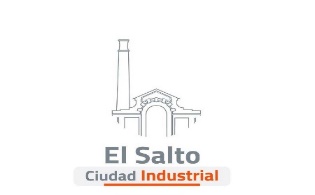 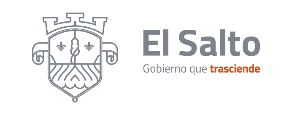 Informe de actividades del mes de Julio 2020INSTITUTO MUNICIPAL DE ATENCIÓN A LAS MUJERES DE EL SALTO INSTITUTO MUNICIPAL DE ATENCIÓN A LAS MUJERES DE EL SALTO ACTIVIDADESRESULTADOSTaller para mujeres líderes en la Unidad Especializada de Atención a Mujeres y Niñez con el tema “Estereotipos de género y violencia sexual”  16 mujeres beneficiadas Talleres correspondientes a la Academia de Empoderamiento e Igualdad del Instituto Municipal a las Mujeres de El Salto 290 alumnas asistentes a los talleres 30 colonias beneficiadas Curso en línea Participación en un curso en línea con el tema “Masculinidades alternativas libres de violencia” (Instituto Nacional de Desarrollo Social)Reuniones virtuales Asistencia a reunión virtual “Marco lógico”Reuniones virtuales Asistencia a reunió virtual de alcaldes y enlaces de Violencia de género Reuniones virtuales Primera reunión del Sistema unificado de atención integral a mujeres, adolescentes y niñas víctimas de violencia de género Apoyo en perifoneo Se apoyó a perifoneo en diferentes colonias del municipio sobre la existencia de la Unidad Especializada a Mujeres y Niñez  Capacitaciones recibidas Se recibió capacitación sobre el tema “Violencia sexual” en DIF Jalisco Capacitación en Unidad especializada Se llevó a cabo el cierre de capacitaciones en la Unidad especializada Asesoría Psicológica7 asesorías psicológicas con seguimiento Asesoría Jurídica 10 asesorías jurídicas 